                                МКОУ «Новокаякентская СОШ»с. НовокаякентКаякентский район Республика Дагестан      Таблица «Сравнительная характеристика классов покрытосеменных растений»                                                         (для учащихся 6 классов)Автор: учитель биологии		МКОУ «Новокаякентская СОШ»Умалатова Равганият Бийбулатовна                                          с.Новокаякент                                             2017 г.                Пояснительная записка  Данная таблица «Сравнительная характеристика классов покрытосеменных растений» рекомендуется для учащихся 6 классов. Материал можно использовать при прохождении темы «Отдел Покрытосеменные. Особенности их строения и жизнедеятельности» в 6 классах. В таблице изложен материал о классах покрытосеменных растений с характерными признаками классов Однодольных и Двудольных растений. Материал можно использовать при подготовке к ОГЭ и к ЕГЭ.Задачи: ознакомление учащихся с характерными признаками классов   Однодольных и Двудольных покрытосеменных растений. Таблица «Сравнительная характеристика классов покрытосеменных растений»Источники информации:1.Исаева Т.А., Романова Н.И. Биология: учебник для 6 класса общеобразовательных учреждений. Линия Ракурс». М.: ООО «Русское слово- учебник», 2013 г.-224 с.: ил.- (ФГОС. Инновационная школа).2.http://vse-tsveti.ru/foto-flowers-sad/gvozdika/4.gif 3.http://aura-dione.ru/gallery/images/1663759_stroenie-semeni-odnodolnogo-rasteniya.jpg 4.http://biolessons.ru/wp-content/uploads/2017/08/7894.jpg 5.http://biologiyavklasse.ru/wp-content/uploads/2011/01/014-298x300.gif 6.http://d3mlntcv38ck9k.cloudfront.net/content/konspekt_image/193354/031e01b0_902c_0132_576d_019b15c49127.jpg 7.https://ds04.infourok.ru/uploads/ex/02fc/0006448b-59d5f61f/hello_html_m1a92ff05.png 8.https://s2.hostingkartinok.com/uploads/images/2013/08/37b6ef4c13cb5b1dbd71a0cea82a2beb.png 9.https://2.bp.blogspot.com/-TSqEK9i2UEQ/Ulwxxl7VA3I/AAAAAAAAHqI/UJuGy6M9ML8/s1600/png_yapraklar_forumgazel+(62).png 10.http://s2.pic4you.ru/allimage/y2013/09-13/12216/3810360.png 11.http://900igr.net/datai/biologija/Klass-Dvudolnye/0004-002-Semejstvo-Rozotsvetnye.jpg 12.http://pre04.deviantart.net/6d39/th/pre/f/2010/119/4/2/green_leaf_texture_by_spiralgraphic.png 13.http://lib.podelise.ru/tw_files2/urls_39/3/d-2975/2975_html_761b1205.jpg 14.http://900igr.net/up/datai/117324/0016-014-.jpg 15.http://900igr.net/up/datai/85071/0009-005-.jpg 16.http://www.blgy.ru/images/biology6v/pic10.png 17.http://taurian.com.ua/images/Chem_kormit_indyukov_3.jpg                       Сравнительная характеристика                      классов покрытосеменных растений                      Сравнительная характеристика                      классов покрытосеменных растений                      Сравнительная характеристика                      классов покрытосеменных растенийОсобенности органов       Класс       Однодольные                Класс            ДвудольныеЗародыш семени     Одна семядоля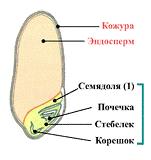       Две семядоли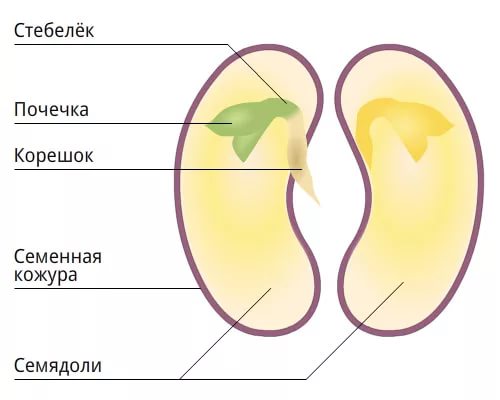 Корневая системаМочковатая. Главный корень рано прекращает свой рост или отмирает, развиваются придаточные корни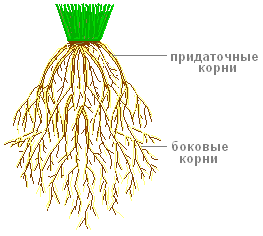 Стержневая. Главный корень развивается из зародышевого корешка, от него отходят боковые корни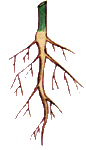 Листья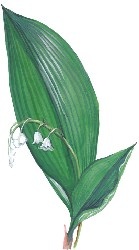 ПростыеПростые и сложные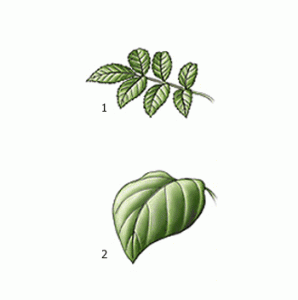 ЖилкованиеПараллельное или дуговое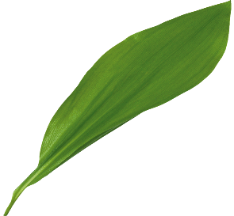 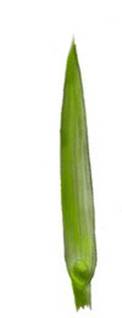 Обычно сетчатое или пальчатое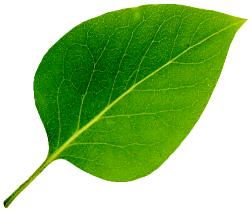 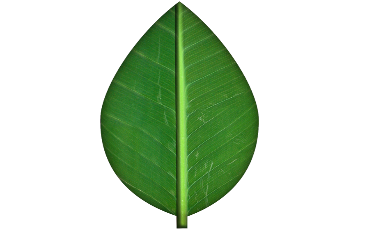 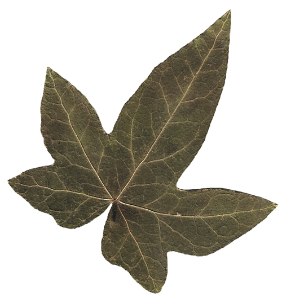 ЦветкиЧисло частей  цветка  в основном кратное трем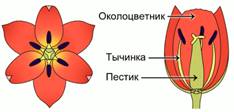 Число частей цветка в основном кратное четырем  или пяти.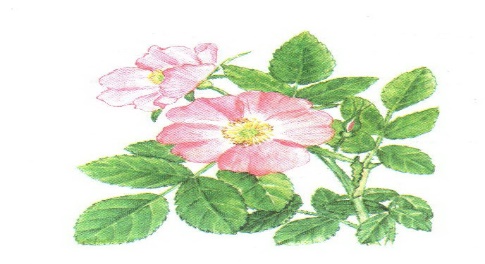 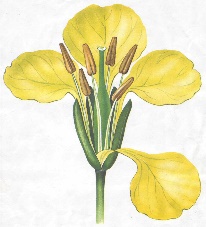 Жизненные формыВ основном травы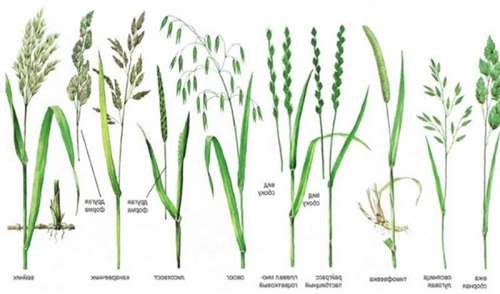 Деревья, кустарники и травы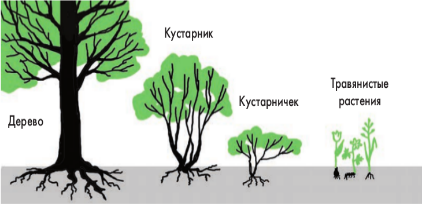 СемействаЗлаковые и Лилейные Крестоцветные, Розоцветные, Пасленовые, Бобовые,Сложноцветные